Publicado en  el 13/12/2016 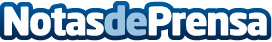 Las ventajas de utilizar un monitor ultra panorámico Los monitores ultra panorámicos han demostrado ser una gran solución, puesto que ofrecen un 32% más de área de trabajo. Algunas compañías como LG se han dado cuenta de su gran utilidad y los están impulsando en diferentes ferias del sectorDatos de contacto:Nota de prensa publicada en: https://www.notasdeprensa.es/las-ventajas-de-utilizar-un-monitor-ultra_1 Categorias: Imágen y sonido Comunicación Entretenimiento E-Commerce http://www.notasdeprensa.es